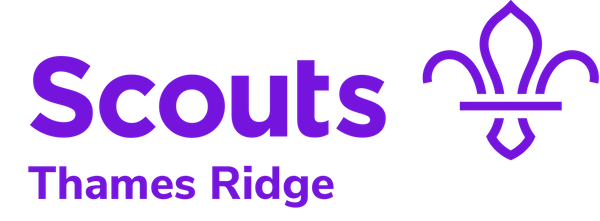 Weekly ProgramWeek 1Activity BookletScience and Nature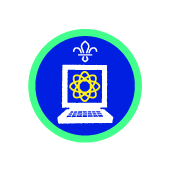 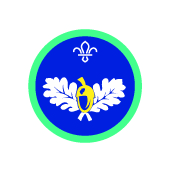 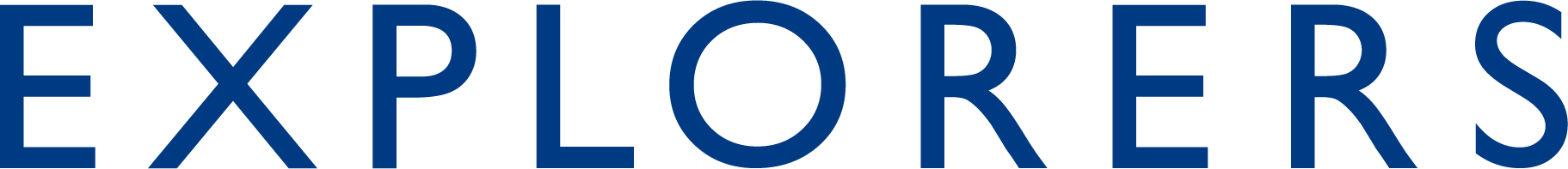 Dear All,While we currently are unable to meet each week Thames Ridge will be producing a weekly program pack for you to share with each section offering a range of activities and challenges to keep us all scouting during this difficult time.We will be using this to support all the young people in their continued efforts to work towards their top awards and to offer comfort to those whom scouting forms a vital part of their weekly routines. We will endeavour in this time to ensure no young person misses out on the values and support scouting provides.If you have any suggestions of questions relating to what we are offering please send in your thoughts to ddc-program@thamesridgescouting.org.uk also please send in any photos of the activities that have been produced by your group for us to share with others in the district group.Yours in ScoutingThe District TeamThings to try #scouting@homeChoose 1 of the following options:MeteorologyRegularly record weather observations and measurements over a period of time. You can break up the time if you like – you don’t have to keep continuous records.Demonstrate your skills in meteorological recording and observation to a group of young people.Give a detailed explanation of the formation of clouds and the weather associated with different clouds and fronts.Find out detailed information about how weather maps are produced. Show how you interpret them for use in Scouting activities.MechanicRegularly maintain a mechanical machine over a period of time. You should use the time to learn a variety of techniques.Demonstrate using PowerPoints, photos or videos your mechanical knowledge. Explain the principles of operating an engine, gearbox and differential axle.Talk about the safety rules for machine maintenance and how you use the skills you’ve learned responsibly.Radio communicationRegularly take part in an activity involving in a method of radio communication. You should use the time to learn a variety of techniques and recording activity and develop your skills.Demonstrate a radio communication method using PowerPoints, photos or videos.Talk about the rules or codes of practice for radio communication and how to use equipment responsibly.Share your knowledge of radio communication alphabets and internationally recognised call signs and signals.ElectronicsRegularly take part in an activity involving electronics. Use the time to learn a variety of techniques and equipment and improve your skills.Show and explain your project work in electronics using PowerPoints, photos or videos..Discuss the safe working practices of electronics and how to use equipment responsibly.Demonstrate a detailed knowledge of circuits, components and the symbols used in electronics.AstronomyRegularly take part in an astronomy activity. Use a variety of instruments, record your observations over a period of time and show improvement in your skills.Demonstrate your skills in astronomy, including recording and observation, using PowerPoints, photos or videosLearn the meaning of technical astronomical terms. Give a detailed description of our galaxy and solar system, including planets and other bodies.Demonstrate a good knowledge of the history of space exploration since 1969.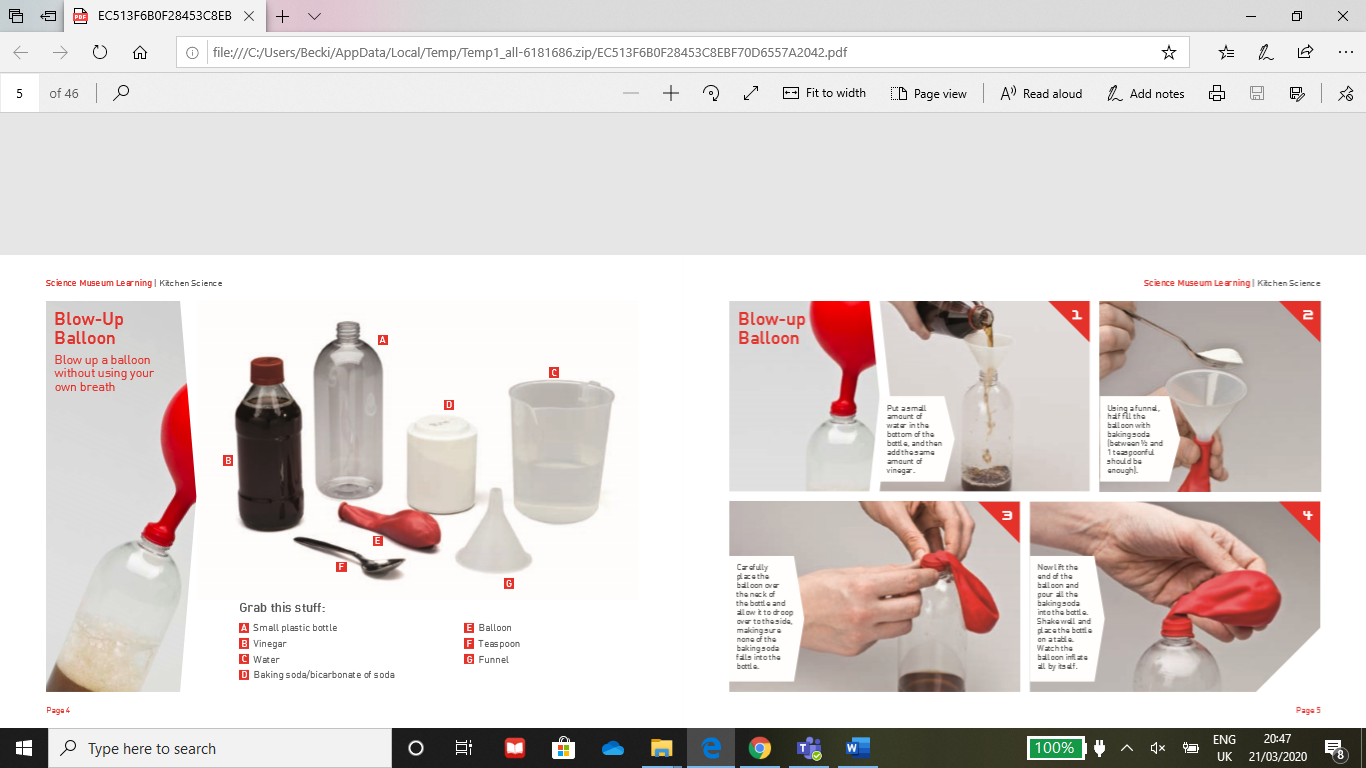 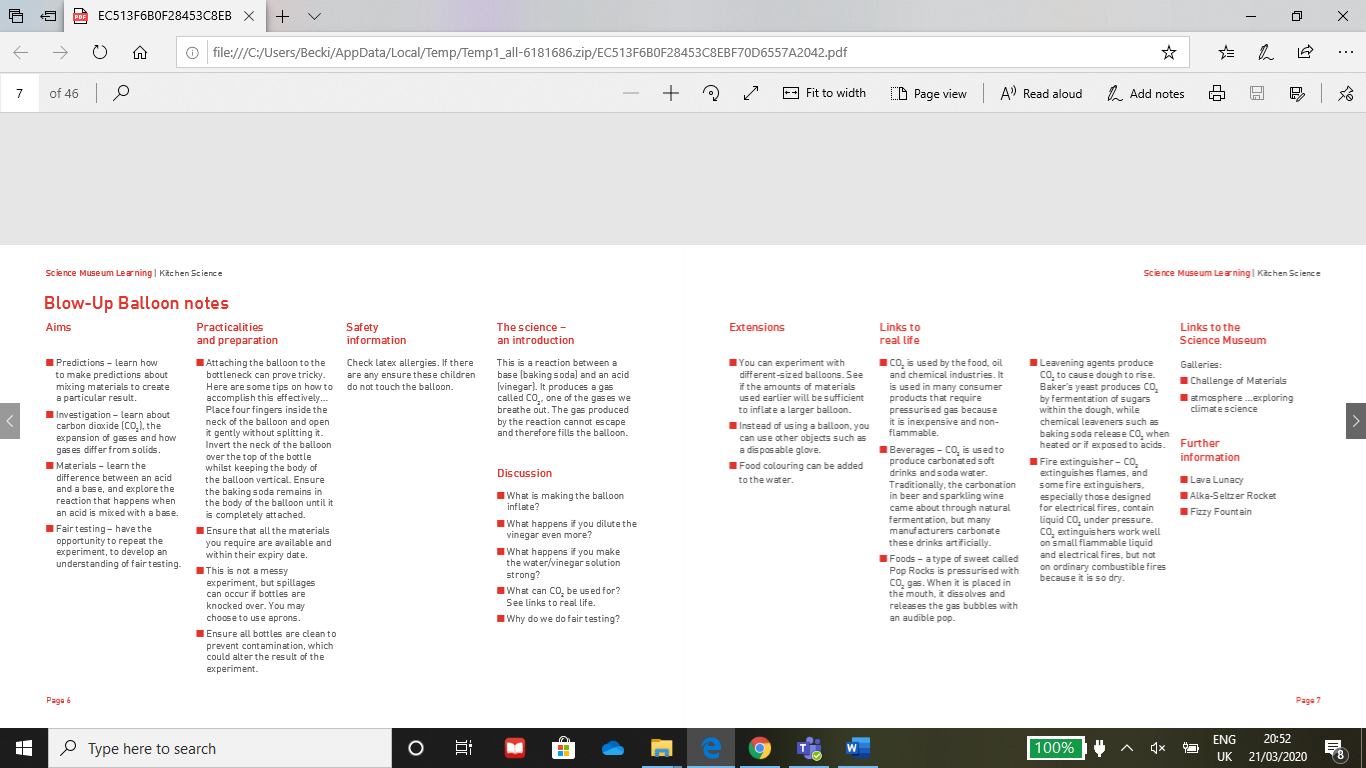 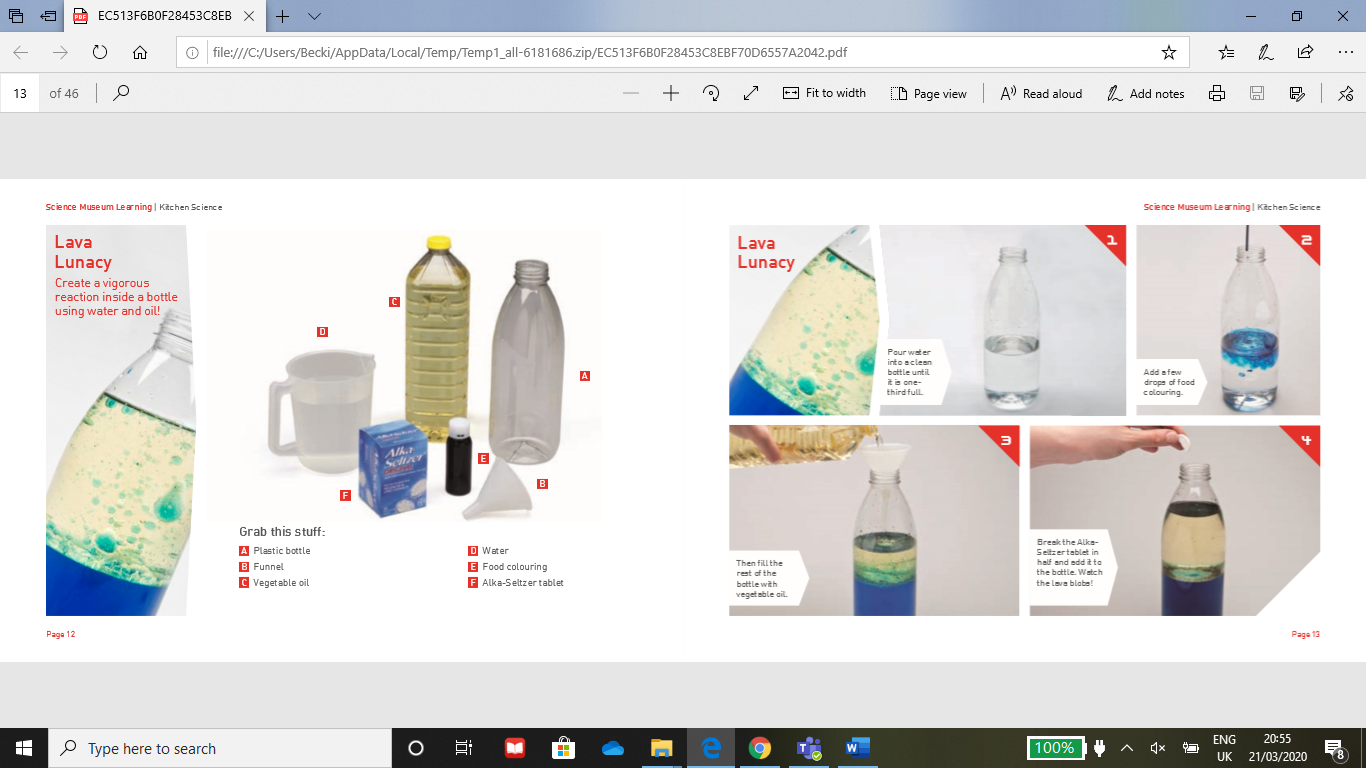 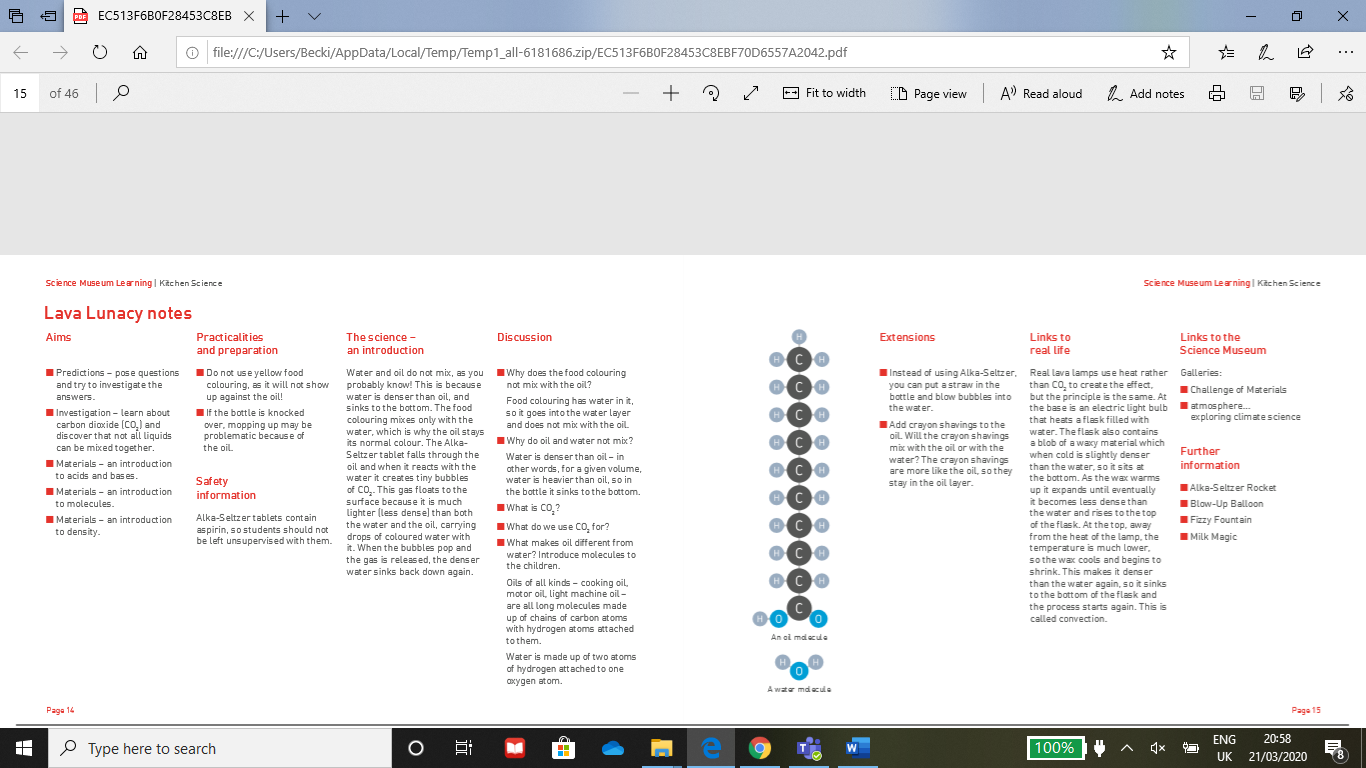 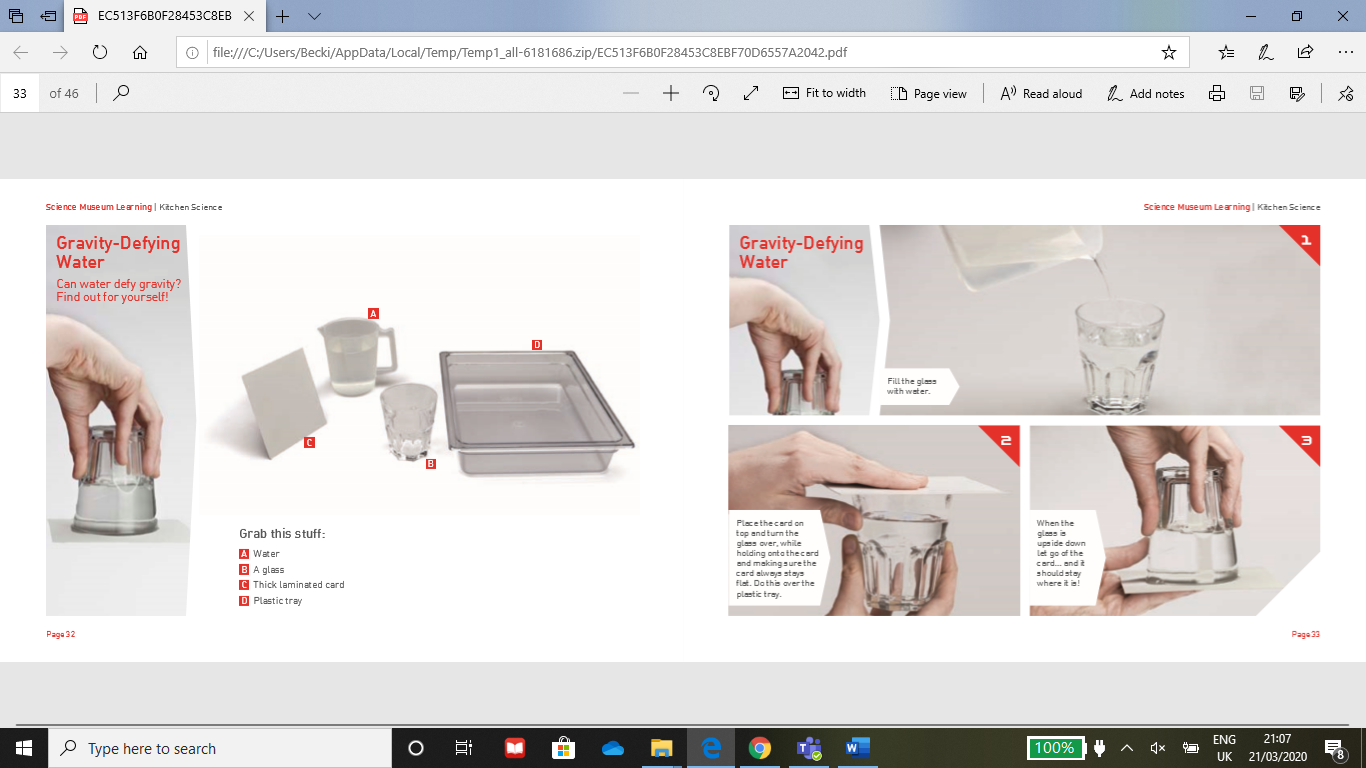 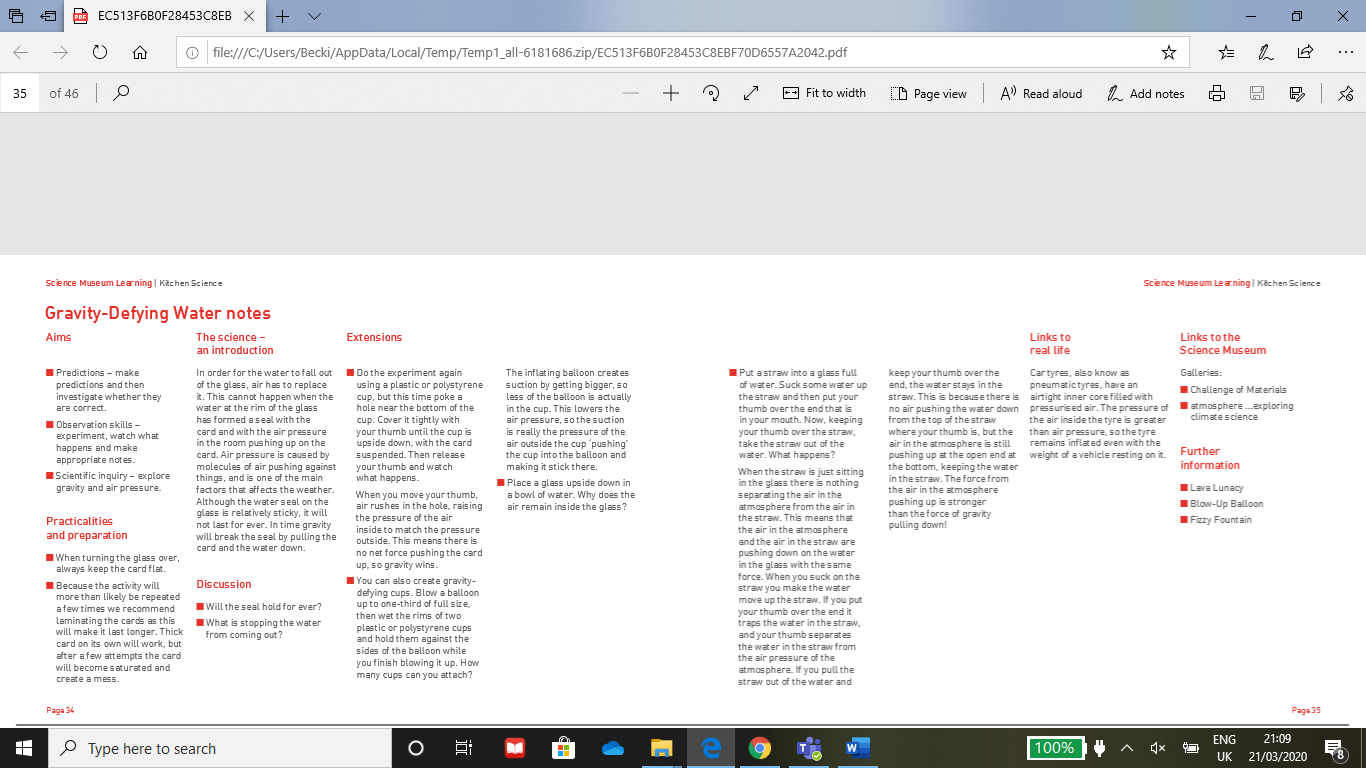 Scouting at HomeWhat else can I do to link science to scouting?Below are a list of some other activities that we could try to show the different skills we have through scouting, link to the theme of science, nature and the environment.Don’t forget to try one of our badge booklets to find out all that you will need to carry out to complete a badge, a different badge will be issued each week along with the weekly program.This week we have the photography badge to link into our District photography competition. Please keep scouting and send in pictures of all you achieve to the group so we can all share in each other’s accomplishments.Yours in Scouting GSLSkillDescriptionAchievedCommunicator Change the lyrics of any song and sing it. Upload a video of you singing thisnewly-adapted songArtistCreate the scout logo out of recycled materials ScientistCarry out a science experimentNaturalistTake an in-depth look at how human activity is affecting the natural world, particularly pollution, deforestation and new farming techniques.ArtistCreate a story board explaining how we can reduce reuse or recycleNaturalist Demonstrate a good knowledge of natural history terminology, particularly local animal and plant species along with other specialist words.CraftDesign a frame out of natural materials and take a photo of the previously made recycled scout logo